PROCESSO LICITATÓRIO 17/2016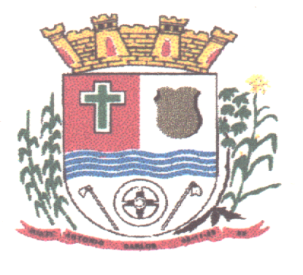 DISPENSA DE LICITAÇÃO 02/2016ELIANE NUNES DE OLIVEIRA FOLGANES, presidente da Comissão de Licitações, no uso de suas atribuições legais, justifica o presente termo de Dispensa de Licitação através da fundamentação legal e pelos fatos e considerações que seguem:CONSIDERANDO que a Prefeitura de Antônio Carlos, pretende deflagrar Concurso Público para preenchimento de vagas e cargos de seu quadro de funcionários municipais efetivos;CONSIDERANDO que, diante de tal necessidade, a contratação de instituição idônea que possa executar o concurso público nos moldes necessitados pela administração, uma atividade de desenvolvimento institucional, como é o caso do presente concurso, a legislação pátria (lei 8.666/93) admitiu que a contratação seja executada por intermédio de dispensa do processo licitatório, estabelecendo em seu artigo 24 inciso XII, que:      “XII – na contratação de instituição brasileira incumbida regimental ou estatutariamente da pesquisa, do ensino ou do desenvolvimento institucional, ou de instituição dedicada à recuperação social do preso, desde que a contratada detenha inquestionável reputação ético-profissional e não tenha fins lucrativos.”CONSIDERANDO que a fundação INSTITUTO BARRIGA VERDE - IOBV atende os requisitos necessários e legais para a justificada contratação por Dispensa de Licitação, pois atende ao que determina o inciso XIII do Art. 24 da Lei de Licitações, a saber:I – Instituição Brasileira:Conforme depreende-se do estatuto de fundação do IOBV, o mesmo constitui-e de entidade brasileira; II – incumbida estatutariamente da pesquisa, do ensino ou do desenvolvimento institucional:Compulsando o estatuto do IOBV, constata-se que aludida instituição é incumbida estatutariamente, pelo desenvolvimento institucional, público e privado, por meio de:  I– Promoção e incentivo de ações que visem o desenvolvimento em geral, direcionado à promoção e integração de pessoas, organizações sociais e comunidades através de realização direta e indireta de ações administrativas, gerenciais, institucionais, técnicas e operacionais em atividades, programas, projetos e assemelhados de interesse social realizados por Universidades, Instituições de Ensino Públicas e Particulares, e outras, relacionadas com Políticas Públicas de Desenvolvimento Econômico e Social, Ensino, Pesquisa, Extensão, Desenvolvimento Institucional Científico e Tecnológico. II – Apoio a Instituições de Ensino, Pesquisa e Extensão, de apoio social, intercâmbio nacional e internacional em todos os níveis científicos, tecnológicos e campos de conhecimento e difusão;Ainda por determinação estatutária compete ao IOBV:Identificar demandas e soluções para sociedade civil, administração pública e iniciativa privada;Formar rede articulada de agentes voltados para a promoção social de pessoas e comunidades, com prioridade às que atuem na melhoria das condições devida de crianças, adolescentes, mulheres, portadores de necessidades especiais e idosos  de baixa renda.Atuar na defesa e garantia de acesso aos direitos sociais, justiça, trabalho e emprego às populações carentes;Estabelecer ligações entre pessoas e/ou instituições dispostas a contribuir com recursos humanos, tecnológicos, materiais ou financeiros, voltados para seus objetivos;Estimular a iniciativa privada e valorizar a participação voluntária de pessoas e instituições para a realização de investimentos  sociais que possibilitem o pleno acesso aos direitos sociais, com destaque à saúde, educação, justiça e integração ao mercado de trabalho;Promover o intercambio de informações, experiências e colaboração entre ONGs e setores governamentais, empresariais e à mídia.Incentivar, criar e manter unidades de ensino, pesquisa e serviço, cooperativa, empresas e outras entidades, principalmente no terceiro setor;Encorajar o desenvolvimento sustentável de organizações sociais através de iniciativas de geração de recursos e de investimentos estratégicos;Promover atividades culturais e pedagógicas em intercambio com outras associações, institutos, fundações, ou organizações congêneres, privadas ou públicas, nacionais ou estrangeiras, podendo, ainda, firmar contratos de serviços, convênios, parcerias e acordos de cooperação técnica com essas entidades, sempre com vistas à promoção humana e difusão universitária;Realizar e organizar, cursos, concursos públicos e culturais, pesquisas, seminários, simpósios, congressos, exposições, palestras, treinamentos, capacitação, avaliação, atualização, especialização e eventos assemelhados;Realizar outras atividades e programas altruísticos, beneficentes, científicos, culturais e educacionais e tecnológicos que visem o bem-estar comunitário, a preservação do meio-ambiente e o fortalecimento do Terceiro-Setor.Captação, gerenciamento, fornecimento, operacionalização, repasse e reembolso de recursos a atividades, entidades, programas, projetos e assemelhados;Acompanhamento, avaliação, condução, concessão, divulgação, edição, execução, gerenciamento, incentivo, integração, organização, participação, patrocínio, planejamento e promoção de bolsas, programas de voluntariado, concursos, consultorias, cursos, estágios, eventos, pareceres, relatórios, prêmios e assemelhados;III – Inquestionável reputação ético-profissional:A inquestionável reputação ético-profissioanal foi demonstrada através da prestação de serviços já realizados a esta municipalidade em tempo pretérito recente, bem como pela juntada pela empresa de diversas declarações de contratos celebrados pelo órgão com inúmeras outras prefeituras, como no caso da Prefeitura e Câmara Municipais como São Joaquim,   Pouso Redondo,  Cerro Negro , Paulo Frontin - PR , Contenda - PR , Herval d'Oeste, Ibirama - Santa Cecília, Ponte Alta do Norte, Braço do Trombudo,  Capão Alto, Fundação Cultural e Prefeitura de Timbó, Guaratuba, Fundação Hospitalar São José - Cambará do Sul – RS,  Anita Garibaldi,  Guaporé/RS, Secretaria de Estado de Segurança Pública de Santa Catarina (Policia Militar, Bombeiro Militar) e a Prefeitura de Antônio Carlos entre outras. IV – Finalidade não lucrativa:Por fim, constitui o IOBV, instituição sem fins lucrativos conforme dispõe o seu estatuto Art.1º –  O INSTITUTO O BARRIGA VERDE também designado pela sigla IoBV, fundado em  12 de fevereiro de 2005 é uma Associação sem fins econômicos, destinada atuar na prestação de assessoria técnica as entidades do terceiro setor, órgãos públicos e empresas privadas,  contribuindo para o fortalecimento das mesmas de forma ética, eficaz e integrada,  terá duração por tempo indeterminado, sede e foro no Município de Taió, Estado de Santa Catarina, na rua Tiradentes, número 555, primeiro andar,  bairro centro.RESOLVE: Autorizar a contratação do objeto abaixo descrito.FUNDAMENTO LEGAL: Lei 8666/1993, Artigo 24, inciso XIII.OBJETO: Contratação da prestação de serviços técnicos especializados para o planejamento, a organização, a execução e a realização de concurso público para provimento dos cargos do quadro de pessoal do Município de Antônio Carlos, incluindo todos os procedimentos administrativos necessários e exigidos pelo Tribunal de Contas do Estado de Santa Catarina, de acordo com as especificações.CONTRATADO: INSTITUTO O BARRIGA VERDE - IOBV, inscrito no CNPJ sob nº. 08.072.361/0001-55, estabelecida à Rua Tiradentes, nº. 555, bairro centro, cidade de Taió, Estado de Santa Catarina, neste ato representado pela senhora Elizene Cassia Capistrano Salvador, brasileira, casada, pedagoga, inscrita no CPF sob nº. 593.703.869-04 e da CI nº 2.123.844VALOR: O valor contratado será igual ao equivalente a 90% (noventa por cento) do total arrecadado com as inscrições.PRAZO: O contrato assinado entre as partes terá vigência de 1 (um) ano.FUNDAMENTO DA DESPESA: Dotação (9) 03.01.2.003.3.3.90.Antônio Carlos, 24 de fevereiro de 2016._________________________________________________ELIANE NUNES DE OLIVEIRA FOLGANESPresidente da Comissão de Licitações